ЗаключениеКонтрольно-счётной палаты Дубровского районана отчет об исполнении бюджета муниципального образования«Рековичское сельское поселение»за 9 месяцев 2019 годаДубровка 20191. Общие положения.Заключение Контрольно-счётной палаты Дубровского района на отчет об исполнении бюджета муниципального образования  за 9 месяцев 2019 года, подготовлено в соответствии со статьей 264.2 Бюджетного кодекса Российской Федерации, Положением о Контрольно-счётной палате Дубровского района, Стандартом внешнего муниципального финансового контроля 102 «Проведение оперативного контроля за ходом исполнения  решений о бюджете муниципального образования «Дубровский район» на текущий финансовый год и плановый период», пунктом 1.2.7 Плана работ Контрольно-счётной палаты Дубровского района на 2019 год.Заключение Контрольно-счетной палаты оформлено по результатам оперативного анализа и контроля  за организацией исполнения бюджета в 2019  году, отчетности об исполнении бюджета за 9 месяцев 2019 года.По итогам   9 месяцев  2019  года бюджет исполнен по доходам в сумме 1693,4 тыс. рублей,  или  88,2 % к  прогнозным  показателям, по расходам  –  1841,0 тыс.  рублей,  или  82,3  % к утвержденным расходам и  годовым назначениям  сводной  бюджетной росписи, с дефицитом в сумме 147,6 тыс. рублей.2. Анализ исполнения доходов бюджета.Доходная часть бюджета за  9 месяцев  2019 года исполнена в сумме  1693,4  тыс. рублей, или на  88,2%  к годовому прогнозу поступлений. По сравнению с соответствующим уровнем прошлого года доходы возросли на  221,5 тыс. рублей, или на 15,1 процента. В структуре доходов  бюджета удельный вес налоговых и неналоговых доходов (далее  –  собственных доходов) составил 92,7%, что выше уровня соответствующего периода прошлого года на  8,3 процентного пункта. На долю безвозмездных поступлений приходится  7,3  процента.  Собственные доходы бюджета в сравнении с  аналогичным  отчетным периодом 2018 года увеличились на 26,1%, объем безвозмездных поступлений  снизился на 45,7 процента.Поступления  налоговых и неналоговых доходов  сложились в сумме 1570,2 тыс. рублей, или 101,6 % к годовому прогнозу поступлений.Безвозмездные поступления  составили 123,2 тыс. рублей, или 47,5% к годовому прогнозу поступлений.	Налоговые доходы бюджетаЗа 9 месяцев  2019 года в структуре  собственных доходов бюджета на долю  налоговых доходов  приходится 45,9 процента. В абсолютном выражении поступления в бюджет составили 720,5  тыс. рублей, или  90,5% годовых плановых назначений.  К соответствующему периоду 2018 года налоговые доходы возросли на 28,1 процента. Основным налогом, сформировавшим доходную  часть бюджета  за 9 месяцев  2019 года,  является земельный налог. На его долю приходится 62,4% поступивших налоговых доходов.Налог на доходы физических лиц  (НДФЛ) поступил в бюджет в сумме  140,5  тыс. рублей, годовые плановые назначения исполнены на 94,9 процента. Доля НДФЛ в налоговых доходах составила 19,5 процента. К соответствующему периоду 2018 года поступления возросли на 63,7 тыс. рублей, или 82,9 процента.Налог на совокупный доход  (единый сельскохозяйственный налог) утвержден в сумме 90,0 тыс. рублей. Поступления составили 104,3 тыс. рублей, или 15,9% годовых плановых назначений. К соответствующему периоду 2018 года поступления возросли на 45,9 процента.На  долю  налога на имущество приходится  3,6% налоговых доходов. Объем поступлений составил  26,2  тыс. рублей, или  45,2% годовых плановых назначений. Темп роста по сравнению с аналогичным периодом прошлого года  составляет 93,6 процента.Земельный налог поступил в сумме 449,5 тыс. рублей. Годовые плановые назначения исполнены на  89,9  процента. Удельный вес в структуре налоговых доходов составляет 62,4 процента.  Темп роста по сравнению с аналогичным периодом прошлого года -116,4 процента.Неналоговые доходы бюджетаНеналоговые доходы  за  9 месяцев  2019 года исполнены в сумме 849,7 тыс. рублей, что составляет 98,3% годовых плановых назначений. Темп роста по сравнению с аналогичным периодом прошлого года – 124,5 процента.Доходы от сдачи в аренду имущества поступили в сумме 35,3 тыс. рублей. Годовые плановые назначения исполнены на 75,9  процента. Удельный вес в структуре неналоговых доходов составляет 4,1 процента.  Темп роста по сравнению с аналогичным периодом прошлого года – 94,6 процента.Доходы от сдачи  в аренду земельных участков поступили в сумме 814,4 тыс. рублей. Годовые плановые назначения исполнены на 99,6  процента. Удельный вес в структуре неналоговых доходов составляет 95,9 процента.  Темп роста по сравнению с аналогичным периодом прошлого года составляет 126,4 процента.Безвозмездные поступленияЗа  9 месяцев  2019 года кассовое исполнение безвозмездных поступлений составило 123,2  тыс. рублей, или  47,5 % утвержденных годовых назначений. По сравнению с аналогичным периодом 2018 года общий объем   безвозмездных поступлений снизился на 45,7 процента, или на 103,8 тыс.  рублей. Наибольший объем в структуре безвозмездных поступлений  –  48,3 % занимают  субвенции (59,5 тыс. рублей). Объем полученных дотаций  на выравнивание бюджетной обеспеченности  за  9 месяцев 2019 года составляют  48,7  тыс. рублей, или  74,9% плановых назначений и 29,3 % к уровню аналогичного периода 2018 года. Кассовое исполнение иных межбюджетных трансфертов составляет 100,0% плановых назначений.Администрирование налоговых, неналоговых доходов  за 1-е полугодие  2019 года  осуществляла  Рековичская сельская администрация. Сведения о поступлении доходов за  9 месяцев 2019 года представлены в  таблице.(тыс. рублей)3. Анализ исполнения расходов бюджета.Объем расходов  бюджета на 2019 год, утвержден Решением Рековичского сельского Совета народных депутатов  от 27.12.2018 № 69 «О бюджете муниципального образования «Рековичское сельское поселение» на 2019 год и на плановый период 2020 и 2021 годов» в сумме 2238,0  тыс. рублей. Объем расходов, утвержденный бюджетной росписью на 1 октября 2019 года, составляет 100,0 % утвержденных назначений решением о бюджете. Исполнение расходов бюджета за 9 месяцев 2019 года составило 1841,0  тыс. рублей, что  соответствует 82,3 % объемов уточненной бюджетной росписи. К уровню расходов аналогичного периода прошлого года отмечено увеличение на 55,6 процента.Информация об исполнении расходов бюджета в разрезе разделов бюджетной классификации расходов представлена в таблице.Тыс. рублей                                                                                                                                                                 Исполнение расходов бюджета за 9 месяцев 2019 года осуществлялось по девяти  разделам бюджетной классификации. Наибольший удельный вес в расходах  бюджета занимают расходы по разделу «Общегосударственные расходы» – 53,0 %, или 974,9 тыс. рублей и по разделу «Жилищно-коммунальное хозяйство» - 33,1%, или 610,1 тыс. рублей.  По разделу  01 «Общегосударственные вопросы»  за 9 месяцев 2019 года исполнение расходов составило 974,9 тыс. рублей,  или 76,1% утвержденных сводной бюджетной росписью расходов. Доля расходов по разделу в общей структуре расходов бюджета составила 53,0 процента. К соответствующему периоду 2018 года расходы увеличились на 10,4 процента.По разделу  02 «Национальная оборона»  расходы бюджета сложились в сумме 59,5 тыс. рублей,  или 75,0% объема расходов, предусмотренных уточненной бюджетной росписью. К аналогичному периоду 2018 года расходы возросли на 34,0 процента. Удельный вес расходов по разделу в общей структуре расходов бюджета составил 3,2 процента. Структура раздела представлена одним подразделом 02 03 «Мобилизационная и вневойсковая подготовка». Средства направлены на осуществление полномочий сельскими поселениями по первичному воинскому учету на территориях, где отсутствуют военные комиссариаты.По разделу  03  «Национальная безопасность и правоохранительная деятельность»  расходы бюджета сложились в сумме 7,5 тыс. рублей. Удельный вес расходов по разделу в общей структуре расходов бюджета составил 0,4 процента.По разделу  04 «Национальная экономика»  расходы бюджета за 9 месяцев 2019 года составляют 70,0 тыс. рублей, или 70,0% утвержденной бюджетной росписи.По разделу  05 «Жилищно-коммунальное хозяйство»  расходы бюджета за 9 месяцев 2019 года составили 610,1 тыс. рублей, или 93,7 % объема расходов, предусмотренных уточненной бюджетной росписью на год. Доля расходов раздела в общей структуре расходов составила 33,1 процента.По разделу  07 «Образование»  расходы бюджета на 2019 год утверждены в сумме 3,0 тыс. рублей. Кассовое исполнение составило 100,0% предусмотренные бюджетной росписью на 2019 год. По разделу  08 «Культура, кинематография»  на 2019 год расходы бюджета утверждены уточненной бюджетной росписью в объеме 15,0 тыс. рублей. Кассовое исполнение составило 100,0% предусмотренные бюджетной росписью на 2019 год. По разделу  10 «Социальная политика»  расходы бюджета на 2019 год утверждены уточненной бюджетной росписью в объеме 96,0 тыс. рублей. Кассовое исполнение составило 100,0% предусмотренные бюджетной росписью на 2019 год. По разделу  11 «Физическая культура и спорт»  на 2019 год расходы бюджета утверждены уточненной бюджетной росписью в объеме 5,0 тыс. рублей. Кассовое исполнение составило 100,0% утвержденных расходов.Аналитическая информация по выбытиям денежных средств за 9 месяцев квартал 2019 года представлена в таблице тыс. рублейИсполнение в разрезе  муниципальной программы и главного распорядителя средств бюджетаВ соответствии с ведомственной структурой расходов бюджета на 2019 год исполнение расходов бюджета в отчетном периоде осуществлялось  Рековичской сельской администрацией.За  9 месяцев 2019 года  исполнение расходов составило 1821,0                                                                                                                                                                                                                                                                          тыс. рублей, что соответствует 82,5%  утвержденных расходов. Общий объем финансирования муниципальной программы в соответствии с решением о бюджете на 2019 год утвержден в сумме 2207,0 тыс. рублей:Непрограммная деятельность утверждена в сумме 31,0 тыс. рублей.Анализ исполнения расходной части бюджета по муниципальной программе приведен в таблице   (тыс.рублей)За 9 месяцем 2019 года расходы бюджета по муниципальной программе  исполнены в сумме 1821,0 тыс. рублей, что составляет 82,5 % уточненных годовых бюджетных назначений.Ответственным исполнителем муниципальной программы «Реализация отдельных полномочий муниципального образования «Рековичкое сельское поселение» на 2019-2021 годы» является  Рековичская сельская администрация.Целью муниципальной программы является эффективное исполнение полномочий исполнительных органов власти.В рамках мероприятий:- создание условий для эффективной деятельности Главы и аппарата администрации исполнение составило 924,9 тыс. рублей, или 75,8 % годовых плановых назначений;- обеспечение мобилизационной подготовки – 59,5 тыс. рублей, или 75,0% плановых назначений;- осуществление внешнего и внутреннего муниципального финансового контроля – 10,0 тыс. рублей, или 100,0% плановых назначений; - реализация переданных полномочий по решению отдельных вопросов местного значения поселений в соответствии с заключенными соглашениями в части формирования архивных фондов – 5,0 тыс. рублей, или 100,0 плановых назначений;- обеспечение эффективного управления и распоряжения муниципальным имуществом  (в том числе земельными участками), рационального его использования, оценки и признания прав – 15,0 тыс. рублей, или 100,0% плановых назначений;- расходы на мероприятия в сфере пожарной безопасности – 7,5 тыс. рублей, или 93,7% плановых назначений;- реализация переданных полномочий по решению отдельных вопросов в соответствии с заключенными соглашениями на утверждение генеральных планов поселения, правил землепользования и застройки, утверждение документации по планировке территории – 70,0 тыс. рублей, или 70,0% плановых назначений;- организация и обеспечение освещение улиц – 86,9 тыс. рублей, или 68,5% плановых назначений;- расходы на мероприятия по благоустройству территорий поселения – 523,2 тыс. рублей, или 99,8% плановых назначений;- реализация переданных полномочий по организации и осуществлению мероприятий по работе с детьми и молодежью в поселении – 3,0 тыс. рублей, или 100,0% плановых назначений;-  реализация переданных полномочий в соответствии с заключенными соглашениями по обеспечению условий для развития физической культуры и спорта – 5,0 тыс. рублей, или 100,0% плановых назначений;- выплата муниципальной пенсии – 96,0 тыс. рублей, или 100,0% плановых назначений;- расходы на мероприятия по охране, сохранению и популяризации культурного наследия – 15,0 тыс. рублей, или 100,0% плановых назначений.Кассовые расходы муниципальной  программы за 9 месяцев 2019 года составили 1821,0 тыс. рублей, или 82,5 % годовых плановых назначений.	В рамках  непрограммной деятельности  бюджета за 9 месяцев  2019  года расходы, утвержденные в сумме 31,0 тыс. рублей  исполнены в сумме 20,0 тыс. рублей, или 64,5%,  средства направлены на обеспечение проведения выборов. Дефицит (профицит) бюджета и источники внутреннего финансирования дефицита бюджетаРешением от 27.12.2018 №69 «О бюджете муниципального образования «Рековичское  сельское поселение» на 2019 год и на плановый период 2020 и 2021 годов» первоначально бюджет на 2019 год утвержден сбалансирований, по доходам и расходам  в сумме  1805,3 тыс. рублей. В  отчетном периоде внесены  изменения в редакции решения от 14.03.2019 №75, дефицит утвержден в сумме 318,4 тыс. рублей. В состав источников внутреннего финансирования дефицита  бюджета включены остатки средств на счетах по учету средств бюджета.На начало отчетного периода остаток средств на счете составляет 318,4 тыс. рублей. За анализируемый период остаток средств на счете снизился на 147,6 тыс. рублей, и  по состоянию на 1 октября 2019 года составляет 170,8 тыс. рублей.Анализ исполнения резервного фонда Рековичской сельской администрацииРешением «О бюджете муниципального образования «Рековичское сельское поселение» на 2019 год и на плановый период 2020 и 2021 годов» размер резервного фонда на 2019 год установлен в сумме 11,0 тыс. рублей. В отчетном периоде корректировка плановых назначений и  расходование ассигнований  резервного фонда не осуществлялись.ВыводыЗаключение Контрольно-счетной палаты оформлено по результатам оперативного анализа и контроля  за организацией исполнения бюджета в 2019  году, отчетности об исполнении бюджета за 9 месяцев 2019 года.По итогам  9 месяцев  2019  года бюджет исполнен по доходам в сумме 1693,4 тыс. рублей,  или  88,2 % к  прогнозным  показателям, по расходам  –  1841,0 тыс.  рублей,  или  82,3  % к утвержденным расходам и  годовым назначениям  сводной  бюджетной росписи, с дефицитом в сумме 147,6 тыс. рублей.ПредложенияНаправить заключение Контрольно-счетной палаты  Дубровского района  на отчет об исполнении бюджета муниципального образования «Рековичское сельское поселение» за 9 месяцев 2019 года Главе муниципального образования  с предложениями:Производить корректировку плановых объемов.И.о председателя 					Н.А. Дороденкова НаименованиеИсполнено9 месяцев 2018 Утвержденона01.01.2019Уточнено на 01.10.2019 Исполнено9 месяцев 2019% исполненияСобственные  доходы,  всего.1244,91546,01546,01570,2101,6налоговые доходы:562,6796,1796,1720,580,5- НДФЛ76,8148,0148,0140,594,9- единый с/х налог71,590,090,0104,3115,9- Налог на имущество 28,058,058,026,245,2- Земельный налог386,3500,0500,0449,589,9неналоговые доходы:682,3749,5864,2849,798,3- Доходы от сдачи в аренду имущества37,346,546,535,375,9- Доходы от сдачи в аренду земельных участков644,2703,4817,7814,499,6Прочие доходы0,80,00,00,00,0Безвозмездные поступления:227,0259,3259,3123,247,5- дотации:166,065,065,048,774,9на выравнивание126,065,065,048,774,9на сбалансированность40,00,00,00,00,0- субвенции:48,079,379,359,581,2на осуществление первичного воинского учета48,079,379,359,581,2- иные межбюджетные трансферты13,0115,0115,015,013,0Итого1471,91805,31919,61693,488,2НаименованиеРазделИсполнено9 месяцев2018Утверждено на 01.01.2019Уточненона 01.10.2019Сводная бюджетная росписьИсполнено9 месяцев2019Общегосударственные вопросы01883,01318,21280,71280,7974,9Национальная оборона0244,479,379,379,359,5Национальная безопасность и правоохранительная деятельность030,06,08,08,07,5Национальная экономика040,0100,0100,0100,070,0Жилищно-коммунальное хозяйство0560,3148,8651,0651,0610,1Образование070,03,03,03,03,0Культура, кинематография0853,115,015,015,015,0Социальная политика10139,3130,096,096,096,0Физическая культура и спорт113,05,05,05,05,0Итого1183,11805,32238,02238,01841,0Наименование показателяКод по КОСГУКод по БК
 раздела, подраздела, кода видов расходаСумма1345Расходы,  всегохх1841,0     в том числе:Заработная плата2110102  121242,3Начисления на выплаты по оплате труда2130102  12965,9Заработная плата2110104  121354,6Начисления на выплаты по оплате труда2130104  12993,8Услуги связи2210104  24426,5Транспортные услуги2220104  1221,8Коммунальные услуги2230104 24422,5Арендная плата за пользование имуществом (за исключением земельных участков и других обособленных природных объектов)2240104  24454,0Работы, услуги по содержанию имущества2250104 2440,7Прочие работы, услуги2260104  24424,3Налоги, пошлины и сборы2910104  8513,4Налоги, пошлины и сборы2910104  8520,5Иные выплаты текущего характера организациям2970104  8535,0Увеличение стоимости основных средств3100104  24421,1Увеличение стоимости прочих оборотных запасов (материалов)3460104 2444,0Увеличение стоимости прочих материальных запасов однократного применения3490104  2444,5Перечисления другим бюджетам бюджетной системы Российской Федерации2510106  54010,0Иные выплаты текущего характера организациям2970107 88020,0Прочие работы, услуги2260113  24415,0Перечисления другим бюджетам бюджетной системы Российской Федерации2510113  5405,0Заработная плата2110203  12146,2Начисления на выплаты по оплате труда2130203  12913,3Прочие работы и услуги2260310 2447,2Увеличение стоимости прочих материальных запасов однократного применения3490310 2440,3Прочие услуги, работы2260412 24470,0Коммунальные услуги2230503  24476,1Работы, услуги по содержанию имущества2250503  244485,1Прочие работы, услуги2260503 24430,5Увеличение стоимости прочих оборотных запасов (материалов)3460503  2447,1Увеличение стоимости прочих материальных запасов однократного применения3490503  24411,3Перечисления другим бюджетам бюджетной системы Российской Федерации2510707  5403,0Работы, услуги по содержанию имущества2250801 24415,0Увеличение стоимости строительных материалов3440801 2440,04Пенсии, пособия, выплачиваемые работодателями, нанимателями бывшим работникам2641001  31296,0Перечисления другим бюджетам бюджетной системы РФ2511102  5405,0Наименование муниципальной программыУтверждено  2019 Уточнено 2019 Исполнено  9 месяцев 2019 % исполненияРеализация отдельных полномочий муниципального образования «Рековичское сельское поселение» на 2019- 2021 годы»1793,32207,01821,082,5средства областного бюджета79,379,359,575,0средства местного бюджета1714,02127,71761,582,8Непрограммная деятельность12,031,020,064,5Всего1805,32238,01841,082,3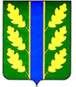 